LJUNGANDALENS KONSTFÖRENING                                     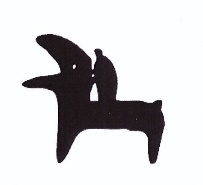 Inbjudan till Ljungandalens Konstförenings årsmöteLokal:  MEDBORGARHUSET ÅNGE, sal GILLETTid:  LÖRDAG den 23 mars 2024 kl 14.15DagordningMötets öppnandeGodkännande av kallelse och dagordningVal av ordförande och sekreterare för årsmötetVal av två justerareRöstlängd, val av rösträknareStyrelsens verksamhetsberättelseFöredragning av kassarapportRevisorernas berättelseFråga om ansvarsfrihet för styrelsen Val av ordförandeVal av styrelseledamöter och ersättareVal av revisorer och ersättareVal av valberedningFastställande av årsavgift för år 2025Övriga frågorAvslutning av mötetInnan mötet vidtar lättare måltid och efter mötet sker utlottning av konstverk på 2023 års medlemskap.OBS! Vänligen anmäl deltagande via sms till Ewa 070 265 03 22 senast den 19 mars 2024.Hjärtligt välkomna!Styrelsen för Ljungandalens Konstförening/genom Ewa B Johansson, ordförande